Dossier de lecture :                       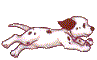   Une sorcière dans le cartable                Prénom :………………………………………Ecris le nom des personnages de l’histoire----------------------------------------------------------------------------------------------------------Ecris le nom du personnage qui parle.3.   Entoure les affirmations correctes-Riri, Fifi et Loulou sont 3 enfants de la classe-Marie n’a pas ses cahiers dans son cartable.-La nuit, la sorcière joue avec le bic à quatre couleurs.-La sorcière a mangé tout le pain, il ne reste que le chocolat.-Le cahier de Brandon est tout gribouillé.-Le cahier de Marie est déchiré.-Les enfants sont contents d’aller en récré.-Madame a mangé le pain au chocolat de Marie.-La sorcière a déménagé dans le cartable de madame.4. De quel personnage parle-t-on dans la phrase ?Elle est dans le cartable.-----------------Elle demande à Marie de faire ses devoirs.-----------------Ils éclatent de rire.-------------------Elle renvoie tout le monde en récré.-----------------------Elle est certaine d’avoir rangé ses affaires dans son cartable---------------------------------------Mon cahier est déchiré.-----------------------Madame renvoie tout le monde en récré.                  --------------------Ses ennuis sont terminés.---------------------5. Entoure la bonne réponse.. A ton avis, l’histoire se termine bien ?oui     non.Pourquoi ? - La sorcière a disparu.- La sorcière est partie dans le cartable de Lise.-La sorcière s’est endormie dans le cartable de Marie.-La sorcière s’est installée dans le cartable de Brandon.-La sorcière a déménagé dans le cartable de madame.Quels sont les indices qui te permettent de répondre.-Tous les noms sont changés sur le registre de madame-Le cahier de Lise est déchiré.-Le cahier de Brandon est gribouillé.-Madame distribue des cahiers abîmés.-La sorcière a mangé le pain au chocolat de Marie.6. Colorie le bon résumé de l’histoire.7. Complète les phrases avec les mots du texte..Maman dispute Marie : -Tu as encore oublié tes___________Maman ne veut pas croire qu’il y a une ____________dans le cartable de Marie.La sorcière joue la nuit avec le bic à quatre __________de Marie.La sorcière a mangé tout le _________________ du petit pain.Le cahier de Lise est_________________Les noms des enfants sont __________ du registre.Madame renvoie tout le monde en _____________Dossier de lecture :                            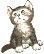   Une sorcière dans le cartable                Prénom :………………………………………Colorie le nom des personnages de l’histoireEcris le nom du personnage qui parle.3.   Entoure les affirmations correctes-Riri, Fifi et Loulou sont 3 enfants de la classe-Marie n’a pas ses cahiers dans son cartable.-La nuit, la sorcière joue avec le bic à quatre couleurs.-Le cahier de Brandon est tout gribouillé.-Le cahier de Marie est déchiré.-Les enfants sont contents d’aller en récré.-La sorcière a déménagé dans le cartable de madame.4. De quel personnage parle-t-on dans la phrase ? Colorie.Elle est dans le cartable.Elle demande à Marie de faire ses devoirs.Ils éclatent de rire.Elle renvoie tout le monde en récré.Elle est certaine d’avoir rangé ses affaires dans son cartableMon cahier est déchiré.le cahier deMadame renvoie tout le monde en récré. Ses ennuis sont terminés.Les ennuis de5. Entoure la bonne réponse.. A ton avis, l’histoire se termine bien ?oui     non.Pourquoi ? - La sorcière a disparu.-La sorcière est partie dans le cartable de Brandon.-La sorcière a déménagé dans le cartable de madame.Quels sont les indices qui te permettent de répondre.-Tous les noms sont changés sur le registre de madame-Le cahier de Brandon est gribouillé.-Madame distribue des cahiers abîmés.6. Colorie le bon résumé de l’histoire.7. Complète les phrases avec les mots du texte..Maman dispute Marie : -Tu as encore oublié tes______Maman ne veut pas croire qu’il y a une _________dans le cartable de Marie.La sorcière joue la nuit avec le bic à quatre _______de Marie.La sorcière a mangé tout le _________________ du petit pain.Le cahier de Lise est_________________Les noms des enfants sont __________ du registre.Madame renvoie tout le monde en _____________Dossier de lecture :                            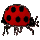   Une sorcière dans le cartable                Prénom :………………………………………Colorie le nom des personnages de l’histoireEcris le nom du personnage qui parle.3.   Entoure les affirmations correctes-Riri, Fifi et Loulou sont 3 enfants de la classe-Marie n’a pas ses cahiers dans son cartable.-La nuit, la sorcière joue avec le bic à quatre couleurs.-Le cahier de Brandon est tout gribouillé.-La sorcière a déménagé dans le cartable de madame.4. De quel personnage parle-t-on dans la phrase ? Colorie.Elle est dans le cartable.Elle demande à Marie de faire ses devoirs.Ils éclatent de rire.Elle renvoie tout le monde en récré.Elle est certaine d’avoir rangé ses affaires dans son cartableMon cahier est déchiré.le cahier deMadame renvoie tout le monde en récré. Ses ennuis sont terminés.Les ennuis de5. Entoure la bonne réponse.. A ton avis, l’histoire se termine bien ?oui     non.Pourquoi ? -La sorcière s’est endormie dans le cartable de Marie.-La sorcière a déménagé dans le cartable de madame.Quels sont les indices qui te permettent de répondre.-Tous les noms sont changés sur le registre de madame-Madame distribue des cahiers abîmés.-La sorcière a mangé le pain au chocolat de Marie.6. Colorie le bon résumé de l’histoire.7. Complète les phrases avec les mots du texte..Maman dispute Marie : -Tu as encore oublié tes______Maman ne veut pas croire qu’il y a une _________dans le cartable de Marie.La sorcière joue la nuit avec le bic à quatre _______de Marie.La sorcière a mangé tout le _________________ du petit pain.Le cahier de Lise est_________________Les noms des enfants sont __________ du registre.Madame renvoie tout le monde en _____________Grammaire : « Une sorcière dans le cartable »                               De qui parle le mot souligné ?Elle n’a pas ses cahiers dans son cartable.---------------------------------Il a son cahier gribouillé._____________________Ils éclatent de rire.___________________Elle a une feuille déchirée.___________________Elle est partie dans le cartable de madame._____________________Ils peuvent aller en récréation.__________________________Elle est soulagée : la sorcière est partie.________________________Dans le texte, colorie les mots qui remplacent un personnageLes trois petits cochonsMaman dit à ses trois petits cochons :-Vous devenez grands maintenant, vous allez partir dans la forêt pour vous construire une maison.Le premier petit cochon, César, rencontre une vieille dame portant un lourd fagot de paille.Il propose à la vieille dame de l’aider à transporter la paille jusqu’à sa maison.Pour le remercier, elle lui donne un gros tas de paille.César décide alors de construire une maison de paille.Soudain, il entend le hurlement d’un loup.Vite, il se réfugie dans la maison mais le loup l’a vu.Il se met à souffler sur la maison et la maison s’envole.César court vite rejoindre son frère Gribou qui avait construit une maison de bois.Le loup le suit et commence à souffler sur la maison des deux petits cochons. Malheureusement, elle s’envole aussi.Les deux frères s’enfuient vers la maison de Prudent.Ils le supplient de les laisser entrer.Prudent leur ouvre la porte de sa maison de briques.Il propose à ses frères de déguster une bonne soupe.Soudain, ils voient le loup qui souffle, souffle, souffle sur la maison de briques.-Tu n’arriveras pas à la détruire ! lui dit César.Alors le loup décide d’entrer dans la maison par la cheminée : il monte sur le toit, se glisse dans la cheminée et…..plouf ! Il tombe dans la casserole de soupe bouillante.Les trois petits cochons sont heureux. Grammaire textuelle : les mots qui remplacent    Prénom :………………………………………Expression  écrite : « Une sorcière dans le cartable »Le cahier de Lise est déchiré ! Qu’a-t-il bien pu se passer ?Imagine quelques phrases pour expliquer ce phénomène.Marie arrive à l’école. Pendant la collation, elle découvre que la sorcière a mangé le chocolat de son petit pain.Va-t’en ! dit-elle à la sorcière.Alors, la sorcière_________________________________________________________________  Ensuite, elle________________________________________________________________________Finalement, la sorcière______________________________________________________________________Quand les enfants rentrent de récréation, madame leur demande de prendre leur cahier.Mon cahier est tout déchiré ! s’exclame Lise.Marie est contente, la sorcière a enfin quitté son cartable.Expression  écrite : « Une sorcière dans le cartable »Le cahier de Lise est déchiré ! Qu’a-t-il bien pu se passer ?Imagine quelques phrases pour expliquer ce phénomène.Marie arrive à l’école. Pendant la collation, elle découvre que la sorcière a mangé le chocolat de son petit pain.Va-t’en ! dit-elle à la sorcière.Alors, la sorcière glisse un œil en dehors du cartable de Marie et comme la classe est vide, elle sort du cartable.Mais la récréation se termine et la sorcière prend peur.Vite, elle se réfugie dans le cartable de madame.Elle voit _____________________________Humm, j’ai très envie de _________________________se dit la sorcière.Ce serait amusant de_____________________________________________________________________Mon cahier est tout déchiré ! s’exclame Lise.Le mien est gribouillé ! Lorsque madame veut faire réciter la poésie, les noms des enfants ont été changés.Puisqu’on ne sait plus travailler, dit madame, vous pouvez retourner en récréation.Les enfants sont contents.Domino : Une sorcière dans le cartableLecture avancement :                           « Une sorcière dans le cartable »Reconstruit les phrases et réécris-les______________________________________----------------------------------------------------------------------------------------------------------------------------------------------------------------------------------------------Colorie le mot bien écrit       les soirs, 	ouvre son cartable.        cahiers ont disparu. 		se fâche.et ne croit pas que c’est la 				qui les vole.       cette sorcière est farceuse.Elle cache les               et mange le             .       ne veut plus la voir.Découpe les phrases et mets-les dans l’ordre.Grammaire textuelle : la phrase                                             « Une sorcière dans le cartable »Reconstruit les phrases et réécris-lesLa sorcière a mangé le chocolat.----------------------------------------------------------------------------------------------------------------------------------------------Colorie le mot bien écrit       les soirs, 	ouvre son cartable.        cahiers ont disparu. 		  se fâcheet ne croit pas que c’est la 				qui les vole.       cette sorcière est farceuse.       ne veut plus la voir.Grammaire textuelle : la phrase                ContrôleEcris les phrases correctement avec les majuscules et les points.ex :maman dispute marie car elle a oublié ses cahiers--------------------------------------marie a une sorcière dans son cartable----------------------------------------la sorcière a déchiré le cahier de lise----------------------------------------les enfants sortent en récréation-----------------------------------------madame écoute brandon ------------------------Découpe les phrases et mets-les dans l’ordre.Orthographe : une sorcière dans le cartableCopie 3 x les mots de la dictéela sorcière---------------------------------------le cartable---------------------------------------le cahier-----------------------------------------le chocolat---------------------------------------l’école-------------------------------------------Remets les mots de la dictée dans les phrasesMarie a oublié son -------------------------La --------------------vit dans son cartable.Elle a mangé le ------------------du pain de Marie.Marie va à l’-----------------------.La sorcière est partie dans le -----------------de madame.Reconstruis les mots------------------       ------------------------------------------     --------------------------------------------Entoure les mots de la dictée bien écrits.Deux mots sont mélangés, colorie les parties de chaque mot dans la même couleur puis réécris-les.-------------------et-------------------------------------------------------------------------------------------------------------------------Finis d’écrire les motsEcris 5x les mots dans ton cahier de travail.Sors tes cahiers et fais tes devoirs !Sors de mon cartable ! Va-t’en !Je vais demander à Riri, Poupou, LoulouUn jour, tu oublieras ta têteMon cahier est déchiré !La sorcière a mangé tous les cahiers de Marie.Marie l’a attrapée et a mis la sorcière dans le cartable de madame.La sorcière a fait disparaître les cahiers de Marie.Elle a mangé le chocolat de son pain au chocolat.Finalement, elle a déménagé dans le cartable de Madame.La sorcière a fait disparaître les cahiers de Marie.Elle a mangé le chocolat de son pain au chocolat.Finalement, elle a déménagé dans le cartable de Madame.La sorcière était dans le cartable de Marie.Maman a disputé la sorcière.La sorcière est partie.la sorcièreRirimadamemamanMarieFifiSors tes cahiers et fais tes devoirs !mamanSors de mon cartable ! Va-t’en !Je vais demander à Riri, Poupou, LoulouUn jour, tu oublieras ta têtemamanmadamela sorcièreMariemamanmadamela sorcièreMariemamanmadamela sorcièreles enfantsmamanmadamela sorcièreMariemamanmadamela sorcièreMarieBrandonMarieLisemamanmadamela sorcièreles enfantsBrandonMarieLiseLa sorcière a mangé tous les cahiers de Marie.Marie a mis la sorcière dans le cartable de madame.La sorcière a fait disparaître les cahiers de Marie.Elle a mangé le chocolat de son pain au chocolat.Finalement, elle a déménagé dans le cartable de Madame.livrescahierscrayonscahiercrayonssorcièrecouleursminespointespaincahierchocolatabîméegribouillédéchiréeffacésgribouillédéchirécolèrerécréationpensionla sorcièreRirimadamemamanMarieFifiSors tes cahiers et fais tes devoirs !mamanSors de mon cartable ! Va-t’en !Je vais demander à Riri, Poupou, LoulouUn jour, tu oublieras ta têtemamanla sorcièremamanmadamemamanles enfantsla sorcièremadameMariemadameBrandonLiseles enfantsla sorcièreBrandonMarieLa sorcière a mangé les cahiers de Marie.Marie a mis la sorcière dans le cartable de madame.La sorcière a mangé le chocolat du pain au chocolat de Marie.Finalement, elle a déménagé dans le cartable de Madame.livrescahierscahiersorcièrecouleursminespainchocolatdéchirégribouilléeffacésgribouillécolèrerécré           il   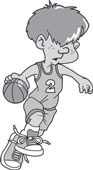 -------------------------------------------------------------------------------------------------------------------------------------------------------------------------------------------------------------------------------------------------------------------------------------------------------         elle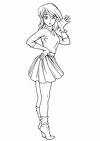 -------------------------------------------------------------------------------------------------------------------------------------------------------------------------------------------------------------------------------------------------------------------------------------------------------------         ils  -------------------------------------------------------------------------------------------------------------------------------------------------------------------------------------------------------------------------------------------------------------------------------------------------------------------------------------------------------------           elles----------------------------------------------------------------------------------------------------------------------------------------------------------------------------------------------------------------------------------------------------------------------------------------------------------------------------------------------------------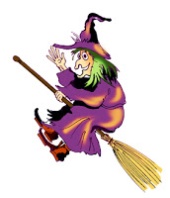 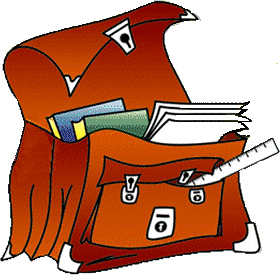 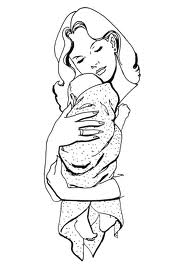 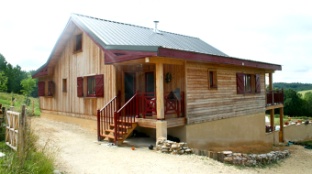 la sorcièrele cartablemamanla maison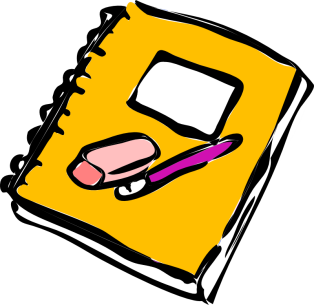 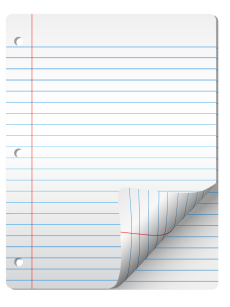 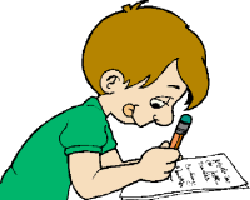 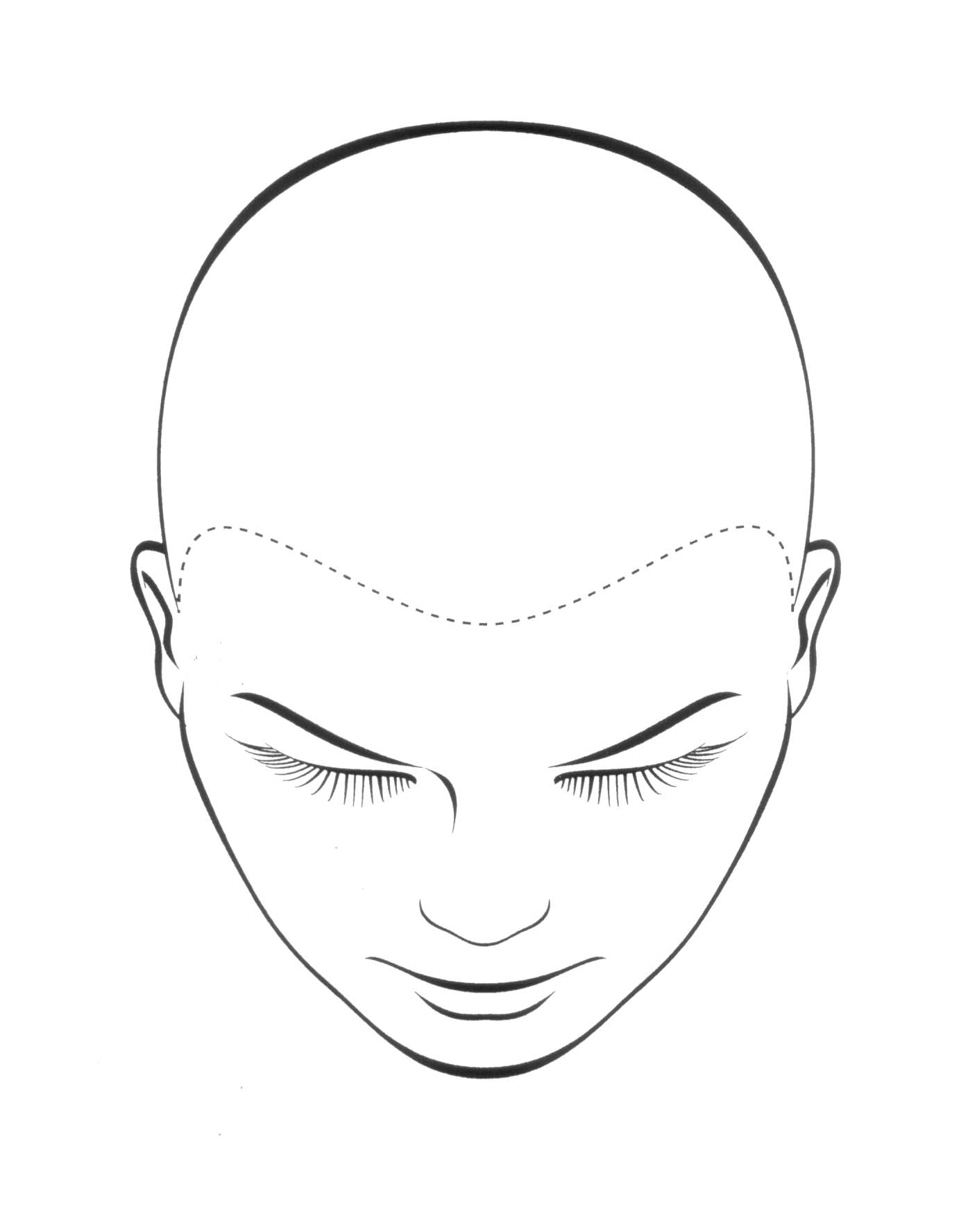 le cahierla feuilleles devoirsla tête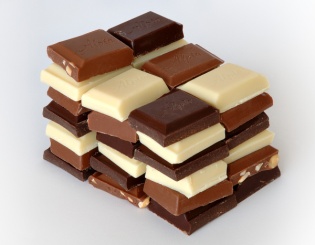 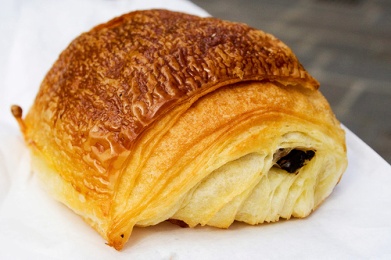 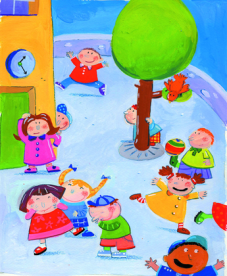 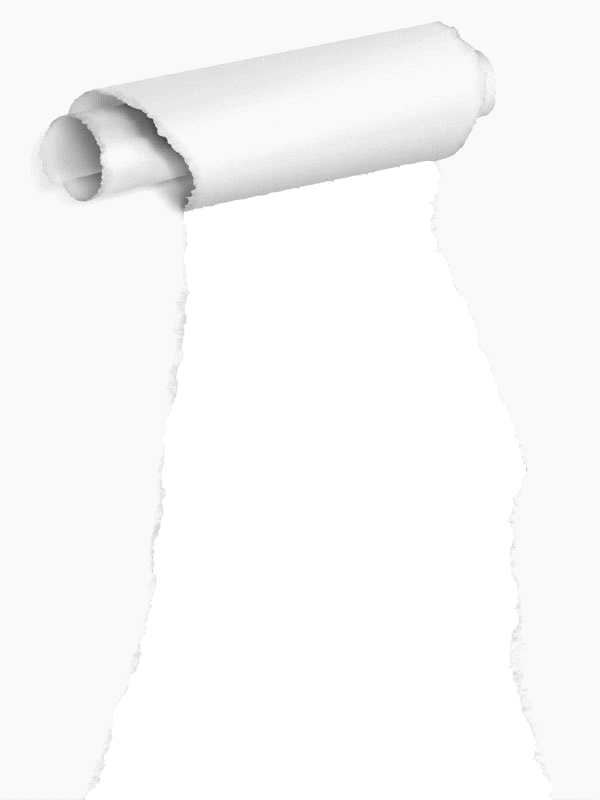 le chocolatle pain au chocolatla récréationDéchiré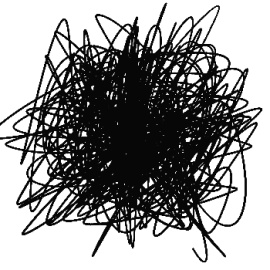 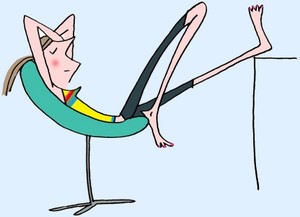 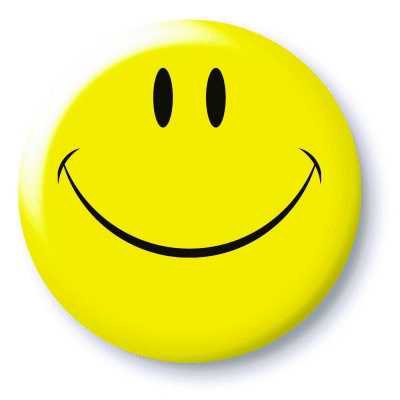 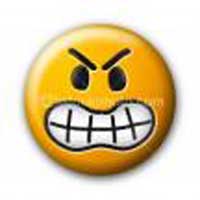 gribouilléne rien fairecontent(e)fâché(e)toutla sorcière a mangéle chocolatdéchiréesdistribueles feuillesmadamesorcièreestcettefarceuseles enfantsmadameenrécréationrenvoietrèssontles enfantscontentsLes cahiers de Marie ne sont plus dans son cartable.La sorcière est partie dans le cartable de madame.La sorcière a mangé le chocolat du pain de Marie.Maman est fâchée.Le cahier de Lise est déchiré.Madame renvoie les enfants en récréation.La feuille de Brandon est gribouillée.toutLa sorcière a mangéle chocolatdéchiréesdistribuedes feuillesMadamesorcièreestCettefarceuseles enfantsMadameenrécréationrenvoieLes cahiers de Marie ne sont plus dans son cartable.La sorcière est partie dans le cartable de madame.La sorcière a mangé le chocolat du pain de Marie.Le cahier de Lise est déchiré.Madame renvoie les enfants en récréation.cahiercaliercahiercapriercariercarrtablecartablecartablecarttablecaratableécoleécaleécolleécroleécolesorcièresoricièresorclièresorcièresorcierechocolachocolatcocolatcocholatchocolatchocolatchocolachocolchocochocchochccartablecartablcartabcartacartcarcacsorcièresorcièrsorcièsorcsorsosécoleécolécoécécahiercahiecahicahcac